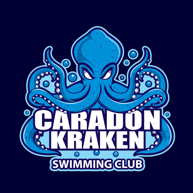 CARADON SWIMMING CLUB FEE TABLE 2020Return to Swimming - Monthly Squad fee as at 1st November 2020SQUADSFEESQUADSFEEPerformance x 4 Sessions - Mount Kelly Monday, Thursday, Friday, Sunday £90.00Senior x 3 Sessions - Mount Kelly Monday, Tuesday, Friday £68.00Masters x 1 Session - Mount Kelly Tuesday £35.00Squad 4 x 3 Sessions – Mount KellyMonday, Thursday, Friday £66.00Squad 3 x 3 Sessions – Mount KellyThursday, Friday, Sunday £68.00Squad 2 x 3 Sessions – Lux Park, Mount Kelly and St MellionWednesday (sc) Lux, Friday MK, Saturday (sc) SM £58.00Squad 1 x 2 Sessions – Lux Park and St MellionWednesday (sc) Lux, Saturday (sc) SM£47.00